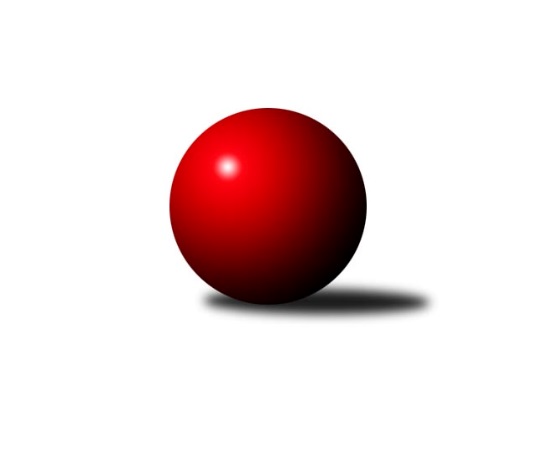 Č.13Ročník 2009/2010	30.11.2009Nejlepšího výkonu v tomto kole: 1667 dosáhlo družstvo: TJ Jiskra Rýmařov ˝C˝Meziokresní přebor-Bruntál, Opava  2009/2010Výsledky 13. kolaSouhrnný přehled výsledků:TJ Sokol Chvalíkovice ˝B˝	- KK PEPINO Bruntál	4:6	1573:1583		30.11.TJ Jiskra Rýmařov ˝C˝	- TJ Opava ˝E˝	6:4	1667:1658		30.11.TJ Kovohutě Břidličná ˝D˝	- TJ Horní Benešov ˝D˝	6:4	1594:1591		30.11.TJ Světlá Hora ˝B˝	- TJ Světlá Hora ˝A˝	4:6	1611:1630		30.11.TJ Horní Benešov ˝F˝	- TJ Kovohutě Břidličná ˝C˝	0:10	1513:1654		30.11.KK Minerva Opava ˝C˝	- KK Jiskra Rýmařov ˝B˝	8:2	1625:1604		30.11.RSKK Raciborz	- TJ  Krnov ˝C˝	3:7	1493:1493		30.11.Tabulka družstev:	1.	TJ Kovohutě Břidličná ˝D˝	12	10	1	1	87 : 33 	 	 1631	21	2.	KK PEPINO Bruntál	12	10	0	2	77 : 43 	 	 1563	20	3.	TJ Sokol Chvalíkovice ˝B˝	13	9	0	4	88 : 42 	 	 1600	18	4.	KK Jiskra Rýmařov ˝B˝	12	8	0	4	68 : 52 	 	 1634	16	5.	TJ  Krnov ˝C˝	13	8	0	5	67 : 63 	 	 1502	16	6.	TJ Jiskra Rýmařov ˝C˝	12	7	0	5	71 : 49 	 	 1635	14	7.	TJ Opava ˝E˝	12	7	0	5	69 : 51 	 	 1568	14	8.	TJ Světlá Hora ˝A˝	12	6	1	5	62 : 58 	 	 1580	13	9.	TJ Horní Benešov ˝D˝	12	6	0	6	67 : 53 	 	 1561	12	10.	TJ Světlá Hora ˝B˝	12	5	0	7	60 : 60 	 	 1495	10	11.	TJ Kovohutě Břidličná ˝C˝	12	5	0	7	52 : 68 	 	 1584	10	12.	KK Minerva Opava ˝C˝	12	4	0	8	45 : 75 	 	 1500	8	13.	RSKK Raciborz	12	3	0	9	46 : 74 	 	 1518	6	14.	TJ Opava ˝F˝	12	2	0	10	34 : 86 	 	 1424	4	15.	TJ Horní Benešov ˝F˝	12	0	0	12	17 : 103 	 	 1403	0Podrobné výsledky kola:	 TJ Sokol Chvalíkovice ˝B˝	1573	4:6	1583	KK PEPINO Bruntál	Antonín Hendrych	 	 218 	 181 		399 	 2:0 	 390 	 	191 	 199		Lukáš Janalík	Marek Hynar	 	 185 	 199 		384 	 0:2 	 408 	 	212 	 196		Tomáš Janalík	Radek Hendrych	 	 190 	 183 		373 	 0:2 	 387 	 	215 	 172		Olga Kiziridisová	Roman Beinhauer	 	 203 	 214 		417 	 2:0 	 398 	 	202 	 196		Josef Novotnýrozhodčí: Nejlepší výkon utkání: 417 - Roman Beinhauer	 TJ Jiskra Rýmařov ˝C˝	1667	6:4	1658	TJ Opava ˝E˝	Andrea Fučíková	 	 204 	 207 		411 	 0:2 	 432 	 	230 	 202		Josef Klapetek	Monika Maňurová	 	 223 	 190 		413 	 2:0 	 359 	 	186 	 173		Jaromír  Hendrych ml.	Romana Valová	 	 226 	 212 		438 	 2:0 	 430 	 	216 	 214		Miroslava Hendrychová	Miroslava Paulerová	 	 206 	 199 		405 	 0:2 	 437 	 	220 	 217		Jaromír Hendrychrozhodčí: Nejlepší výkon utkání: 438 - Romana Valová	 TJ Kovohutě Břidličná ˝D˝	1594	6:4	1591	TJ Horní Benešov ˝D˝	Pavel Vládek	 	 180 	 179 		359 	 0:2 	 404 	 	210 	 194		Zdeňka Habartová	Jaroslav Doseděl	 	 212 	 188 		400 	 2:0 	 377 	 	202 	 175		Miloslav  Petrů	Ota Pidima	 	 210 	 214 		424 	 2:0 	 395 	 	187 	 208		David Láčík	František Pončík	 	 215 	 196 		411 	 0:2 	 415 	 	197 	 218		Petr Kozákrozhodčí: Nejlepší výkon utkání: 424 - Ota Pidima	 TJ Světlá Hora ˝B˝	1611	4:6	1630	TJ Světlá Hora ˝A˝	Pavel Přikryl	 	 196 	 223 		419 	 2:0 	 410 	 	200 	 210		František Ocelák	Josef Matušek	 	 216 	 174 		390 	 0:2 	 411 	 	189 	 222		Martin Kaduk	Josef Provaz	 	 209 	 177 		386 	 0:2 	 399 	 	205 	 194		Pavel Dvořák	Petr Domčík	 	 213 	 203 		416 	 2:0 	 410 	 	192 	 218		Zdenek Hudecrozhodčí: Nejlepší výkon utkání: 419 - Pavel Přikryl	 TJ Horní Benešov ˝F˝	1513	0:10	1654	TJ Kovohutě Břidličná ˝C˝	Daniel Košík	 	 173 	 199 		372 	 0:2 	 398 	 	199 	 199		Jaroslav Zelinka	Pavel Štěpaník	 	 187 	 191 		378 	 0:2 	 410 	 	206 	 204		Anna Dosedělová	Kateřina Kocourková	 	 207 	 184 		391 	 0:2 	 438 	 	210 	 228		Pavel Veselka	Jana Branišová	 	 194 	 178 		372 	 0:2 	 408 	 	207 	 201		František Habrmanrozhodčí: Nejlepší výkon utkání: 438 - Pavel Veselka	 KK Minerva Opava ˝C˝	1625	8:2	1604	KK Jiskra Rýmařov ˝B˝	Lubomír Bičík	 	 193 	 225 		418 	 2:0 	 394 	 	197 	 197		Michal Ihnát	David Stromský	 	 188 	 205 		393 	 0:2 	 415 	 	210 	 205		Miloslav Slouka	Martin Chalupa	 	 197 	 201 		398 	 2:0 	 380 	 	182 	 198		Štěpán Charník	Jan Strnadel	 	 215 	 201 		416 	 2:0 	 415 	 	207 	 208		Martin Mikeskarozhodčí: Nejlepší výkon utkání: 418 - Lubomír Bičík	 RSKK Raciborz	1493	3:7	1493	TJ  Krnov ˝C˝	Marek Prusicki	 	 177 	 185 		362 	 0:2 	 384 	 	202 	 182		Jaromír Čech	Magdalena Soroka	 	 171 	 192 		363 	 0:2 	 369 	 	184 	 185		Petr Daranský	Mariusz Gierczak	 	 216 	 210 		426 	 2:0 	 376 	 	177 	 199		Jaroslav Lakomý	Cezary Koczorski	 	 167 	 175 		342 	 0:2 	 364 	 	174 	 190		Jiří Chylíkrozhodčí: Nejlepší výkon utkání: 426 - Mariusz GierczakPořadí jednotlivců:	jméno hráče	družstvo	celkem	plné	dorážka	chyby	poměr kuž.	Maximum	1.	Miloslav Slouka 	KK Jiskra Rýmařov ˝B˝	430.46	290.7	139.8	3.2	4/4	(465)	2.	Josef Klapetek 	TJ Opava ˝E˝	422.05	284.6	137.5	4.1	6/6	(460)	3.	Tomáš Janalík 	KK PEPINO Bruntál	416.74	285.0	131.7	6.0	7/7	(458)	4.	Maciej Basista 	RSKK Raciborz	416.40	283.2	133.2	4.0	5/5	(443)	5.	Marek Hynar 	TJ Sokol Chvalíkovice ˝B˝	416.19	291.0	125.2	6.4	7/7	(436)	6.	Roman Beinhauer 	TJ Sokol Chvalíkovice ˝B˝	415.65	291.4	124.3	6.4	5/7	(447)	7.	Petr Kozák 	TJ Horní Benešov ˝D˝	415.63	285.5	130.1	4.8	6/7	(473)	8.	Martin Mikeska 	KK Jiskra Rýmařov ˝B˝	415.33	283.2	132.2	6.3	4/4	(470)	9.	Jaroslav Doseděl 	TJ Kovohutě Břidličná ˝D˝	415.23	287.9	127.3	5.7	5/6	(444)	10.	Lukáš Janalík 	KK PEPINO Bruntál	414.20	283.0	131.2	5.0	5/7	(464)	11.	Miroslava Paulerová 	TJ Jiskra Rýmařov ˝C˝	414.14	282.0	132.1	4.6	7/7	(486)	12.	Andrea Fučíková 	TJ Jiskra Rýmařov ˝C˝	413.67	289.0	124.7	9.0	7/7	(453)	13.	Jaroslav Zelinka 	TJ Kovohutě Břidličná ˝C˝	410.96	285.2	125.8	7.8	4/5	(435)	14.	Josef Václavík 	TJ Kovohutě Břidličná ˝D˝	410.44	287.8	122.6	6.2	6/6	(444)	15.	Ota Pidima 	TJ Kovohutě Břidličná ˝D˝	407.94	284.5	123.5	7.4	6/6	(461)	16.	Miroslava Hendrychová 	TJ Opava ˝E˝	407.32	284.8	122.5	8.3	4/6	(430)	17.	František Ocelák 	TJ Světlá Hora ˝A˝	407.23	287.7	119.5	7.9	5/5	(449)	18.	Romana Valová 	TJ Jiskra Rýmařov ˝C˝	403.95	275.7	128.3	4.9	7/7	(464)	19.	Josef Mikeska 	KK Jiskra Rýmařov ˝B˝	403.08	289.8	113.3	7.8	3/4	(453)	20.	Eva Schreiberová 	TJ Jiskra Rýmařov ˝C˝	402.60	280.6	122.0	8.0	5/7	(423)	21.	Miloslav  Petrů 	TJ Horní Benešov ˝D˝	401.90	286.6	115.3	7.2	6/7	(446)	22.	Pavel Vládek 	TJ Kovohutě Břidličná ˝D˝	401.72	277.1	124.6	6.3	6/6	(456)	23.	Zdenek Hudec 	TJ Světlá Hora ˝A˝	400.37	278.6	121.7	6.9	5/5	(433)	24.	Štěpán Charník 	KK Jiskra Rýmařov ˝B˝	397.58	280.5	117.0	8.4	4/4	(460)	25.	Mariusz Gierczak 	RSKK Raciborz	397.36	276.0	121.3	7.2	5/5	(426)	26.	Radek Hendrych 	TJ Sokol Chvalíkovice ˝B˝	397.27	278.3	119.0	7.7	5/7	(440)	27.	Pavel Veselka 	TJ Kovohutě Břidličná ˝C˝	395.70	272.2	123.5	6.1	5/5	(438)	28.	Antonín Hendrych 	TJ Sokol Chvalíkovice ˝B˝	395.67	283.4	112.2	9.7	6/7	(425)	29.	Anna Dosedělová 	TJ Kovohutě Břidličná ˝C˝	395.47	277.8	117.6	9.5	5/5	(435)	30.	Jaromír Čech 	TJ  Krnov ˝C˝	394.43	281.9	112.6	7.5	6/6	(428)	31.	Jaromír Hendrych 	TJ Opava ˝E˝	393.10	274.8	118.3	8.1	5/6	(437)	32.	Petr Domčík 	TJ Světlá Hora ˝B˝	392.92	276.5	116.4	5.9	4/6	(421)	33.	Pavel Dvořák 	TJ Světlá Hora ˝A˝	392.54	276.6	115.9	9.2	4/5	(424)	34.	Jan Strnadel 	KK Minerva Opava ˝C˝	391.72	273.3	118.4	7.7	6/6	(416)	35.	Pavel Přikryl 	TJ Světlá Hora ˝B˝	391.63	275.3	116.3	7.0	5/6	(424)	36.	František Habrman 	TJ Kovohutě Břidličná ˝C˝	391.63	273.4	118.3	7.8	4/5	(437)	37.	Michal Ihnát 	KK Jiskra Rýmařov ˝B˝	391.55	277.3	114.2	8.5	4/4	(454)	38.	Zdeňka Habartová 	TJ Horní Benešov ˝D˝	391.36	277.4	113.9	7.0	6/7	(430)	39.	Josef Provaz 	TJ Světlá Hora ˝B˝	389.40	268.6	120.8	7.1	5/6	(405)	40.	David Stromský 	KK Minerva Opava ˝C˝	388.81	272.8	116.1	6.6	4/6	(417)	41.	Josef Novotný 	KK PEPINO Bruntál	387.17	270.0	117.2	7.3	6/7	(408)	42.	Martin Kaduk 	TJ Světlá Hora ˝A˝	387.06	279.8	107.3	10.7	4/5	(427)	43.	Jaroslav Lakomý 	TJ  Krnov ˝C˝	380.22	268.3	111.9	9.7	6/6	(426)	44.	Petr Daranský 	TJ  Krnov ˝C˝	375.64	267.9	107.7	10.3	5/6	(414)	45.	Lubomír Bičík 	KK Minerva Opava ˝C˝	374.06	261.4	112.6	10.5	5/6	(418)	46.	Josef Matušek 	TJ Světlá Hora ˝B˝	372.81	262.5	110.3	9.8	6/6	(396)	47.	Miroslav Nosek 	TJ Sokol Chvalíkovice ˝B˝	371.70	262.0	109.7	9.7	5/7	(387)	48.	Martin Chalupa 	KK Minerva Opava ˝C˝	371.10	262.6	108.5	9.4	5/6	(410)	49.	Lukasz Pawelek 	RSKK Raciborz	367.83	257.0	110.9	12.5	4/5	(400)	50.	Vladislava Kubáčová 	TJ  Krnov ˝C˝	367.55	260.2	107.4	9.4	4/6	(384)	51.	Kateřina Kocourková 	TJ Horní Benešov ˝F˝	366.75	267.7	99.1	12.9	4/5	(434)	52.	Pavla Hendrychová 	TJ Opava ˝E˝	366.00	263.6	102.4	11.7	5/6	(412)	53.	Vladislav Kobelár 	TJ Opava ˝F˝	364.90	259.6	105.4	12.0	5/7	(391)	54.	Anna Novosadová 	TJ  Krnov ˝C˝	364.00	260.9	103.1	12.4	4/6	(404)	55.	Marek Prusicki 	RSKK Raciborz	360.63	262.7	98.0	12.2	4/5	(390)	56.	Karel Michalka 	TJ Opava ˝F˝	356.00	258.2	97.8	13.7	7/7	(434)	57.	Daniel Košík 	TJ Horní Benešov ˝F˝	355.63	256.0	99.6	14.3	4/5	(379)	58.	Milan Milián 	KK PEPINO Bruntál	354.00	254.8	99.2	14.6	5/7	(375)	59.	Pavel Štěpaník 	TJ Horní Benešov ˝F˝	351.75	249.2	102.6	12.7	4/5	(381)	60.	Vilibald Marker 	TJ Opava ˝F˝	348.57	253.5	95.1	13.8	7/7	(384)	61.	Jana Branišová 	TJ Horní Benešov ˝F˝	345.44	253.7	91.7	13.8	5/5	(397)	62.	Patricie Šrámková 	TJ Horní Benešov ˝F˝	337.08	250.9	86.2	17.1	5/5	(403)	63.	Magdalena Soroka 	RSKK Raciborz	322.25	234.3	88.0	17.2	4/5	(377)		Milan Franer 	TJ Opava ˝F˝	419.50	296.5	123.0	3.7	2/7	(453)		Zdeněk Žanda 	TJ Horní Benešov ˝F˝	413.25	280.3	133.0	7.5	2/5	(442)		Monika Maňurová 	TJ Jiskra Rýmařov ˝C˝	403.17	279.2	124.0	4.8	2/7	(446)		Dominik Tesař 	TJ Horní Benešov ˝F˝	401.00	278.0	123.0	7.0	1/5	(401)		Jan Chovanec 	TJ Sokol Chvalíkovice ˝B˝	399.75	282.3	117.5	6.3	1/7	(429)		František Pončík 	TJ Kovohutě Břidličná ˝D˝	397.67	281.0	116.7	5.7	3/6	(411)		Sabina Trulejová 	TJ Sokol Chvalíkovice ˝B˝	395.00	272.7	122.3	4.3	1/7	(403)		Jan Přikryl 	TJ Světlá Hora ˝A˝	389.83	271.3	118.5	10.0	2/5	(400)		Lubomír Khýr 	TJ Kovohutě Břidličná ˝C˝	384.05	273.6	110.5	7.8	3/5	(413)		Hana Heiserová 	KK Minerva Opava ˝C˝	381.33	265.0	116.3	9.8	3/6	(406)		Cezary Koczorski 	RSKK Raciborz	381.08	275.7	105.4	11.1	3/5	(401)		Pavel Jašek 	TJ Sokol Chvalíkovice ˝B˝	381.00	264.0	117.0	6.0	1/7	(381)		David Láčík 	TJ Horní Benešov ˝D˝	379.00	272.0	107.0	10.2	4/7	(410)		Olga Kiziridisová 	KK PEPINO Bruntál	376.75	262.5	114.3	7.6	2/7	(400)		Jan Kriwenky 	TJ Horní Benešov ˝D˝	374.44	271.2	103.2	6.8	3/7	(443)		Miroslav Petřek  st.	TJ Horní Benešov ˝D˝	370.33	264.0	106.3	14.0	3/7	(393)		Jindřich Dankovič 	TJ Horní Benešov ˝D˝	369.00	263.0	106.0	1.5	2/7	(405)		Jiří Chylík 	TJ  Krnov ˝C˝	368.00	273.0	95.0	13.0	3/6	(407)		Richard Janalík 	KK PEPINO Bruntál	366.50	257.0	109.5	6.0	2/7	(378)		Pavel Jašek 	TJ Opava ˝E˝	366.33	257.6	108.8	9.9	3/6	(425)		Jiří Volný 	TJ Opava ˝F˝	366.00	259.9	106.1	11.6	4/7	(392)		Vlastimil Trulej 	TJ Sokol Chvalíkovice ˝B˝	363.00	254.0	109.0	12.0	1/7	(363)		Rostislav Jiřičný 	KK PEPINO Bruntál	363.00	274.0	89.0	13.0	1/7	(363)		Jaromír  Hendrych ml. 	TJ Opava ˝E˝	359.00	244.0	115.0	13.0	1/6	(359)		Marta Andrejčáková 	KK Minerva Opava ˝C˝	351.00	270.3	80.7	14.3	3/6	(354)		Nikolas Košík 	TJ Horní Benešov ˝F˝	349.50	259.0	90.5	15.5	1/5	(356)		Miroslav Langer 	TJ Světlá Hora ˝B˝	347.50	250.5	97.0	14.0	2/6	(352)		Vlastimil Polášek 	TJ Světlá Hora ˝A˝	341.00	239.0	102.0	9.0	1/5	(341)		Pavel Švéda 	TJ Světlá Hora ˝B˝	339.33	245.0	94.3	13.7	3/6	(346)		Lukáš Kysela 	TJ Opava ˝F˝	338.50	246.0	92.5	15.5	1/7	(360)		Jan Mlčák 	KK PEPINO Bruntál	336.00	250.0	86.0	15.5	2/7	(337)		Jaromír Návrat 	TJ Světlá Hora ˝B˝	329.50	254.0	75.5	18.5	2/6	(333)		Stanislav Troják 	KK Minerva Opava ˝C˝	327.50	249.5	78.0	15.0	2/6	(343)		Jiří Novák 	TJ Opava ˝F˝	325.63	237.0	88.6	15.3	4/7	(341)		Jitka Kovalová 	TJ  Krnov ˝C˝	298.00	212.0	86.0	17.0	1/6	(298)		Milan Volf 	KK PEPINO Bruntál	272.00	214.0	58.0	18.0	1/7	(272)Sportovně technické informace:Starty náhradníků:registrační číslo	jméno a příjmení 	datum startu 	družstvo	číslo startu
Hráči dopsaní na soupisku:registrační číslo	jméno a příjmení 	datum startu 	družstvo	Program dalšího kola:14. kolo7.12.2009	po	16:30	TJ Opava ˝E˝ - TJ Kovohutě Břidličná ˝D˝	7.12.2009	po	16:30	KK PEPINO Bruntál - TJ Jiskra Rýmařov ˝C˝	7.12.2009	po	16:30	TJ Opava ˝F˝ - TJ Sokol Chvalíkovice ˝B˝	7.12.2009	po	17:00	TJ Kovohutě Břidličná ˝C˝ - KK Minerva Opava ˝C˝	7.12.2009	po	17:00	TJ Světlá Hora ˝A˝ - TJ Horní Benešov ˝F˝	7.12.2009	po	17:00	TJ Horní Benešov ˝D˝ - TJ Světlá Hora ˝B˝	7.12.2009	po	18:00	KK Jiskra Rýmařov ˝B˝ - RSKK Raciborz	Nejlepší šestka kola - absolutněNejlepší šestka kola - absolutněNejlepší šestka kola - absolutněNejlepší šestka kola - absolutněNejlepší šestka kola - dle průměru kuželenNejlepší šestka kola - dle průměru kuželenNejlepší šestka kola - dle průměru kuželenNejlepší šestka kola - dle průměru kuželenNejlepší šestka kola - dle průměru kuželenPočetJménoNázev týmuVýkonPočetJménoNázev týmuPrůměr (%)Výkon4xRomana ValováRýmařov C4383xMariusz GierczakRaciborz116.224261xPavel VeselkaBřidličná C4381xPavel VeselkaBřidličná C110.134381xJaromír HendrychTJ Opava E4373xOta PidimaBřidličná D107.614243xJosef KlapetekTJ Opava E4322xRoman BeinhauerChvalíkov. B107.64171xMiroslava HendrychováTJ Opava E4301xPavel PřikrylSv. Hora B107.294192xMariusz GierczakRaciborz4261xPetr DomčíkSv. Hora B106.52416